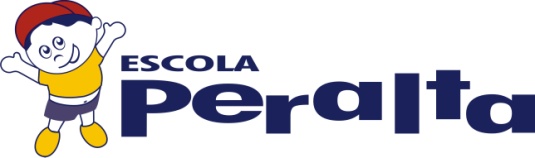  					RELAÇÃO DE MATERIAL ANUAL                                 ENSINO FUNDAMENTAL          IMPORTANTE:PARA MELHOR CONSERVAÇÃO, OS LIVROS DEVERÃO SER RECOBERTOSC/ PLÁSTICO RESISTENTE TRANSPARENTE.    A CONFERÊNCIA E ENTREGA DO MATERIAL ESCOLAR DEVERÁ SER AGENDADA ATÉ O DIA 27/01/2023.   NÃO HAVERÁ RECEBIMENTO DE MATERIAL NA 1ª SEMANA  DE AULA.VERIFICAR A DATA DE VALIDADE DOS PRODUTOS.                                    Estrada do Arraial, 2926 – Casa Amarela / Fones: 3268.0343 –3266.6828www.escolaperalta.com.br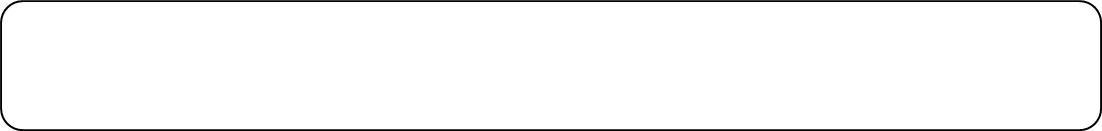 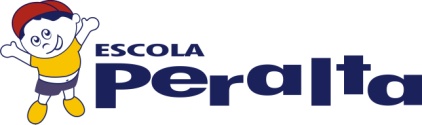                                                    LIVROS PARADIDÁTIDOSEstrada do Arraial, 2926 – Casa Amarela / Fones: 3268.0343 –3266.6828www.escolaperalta.com.brLIVROS DIDÁTICOSLIVROS DIDÁTICOSLIVROS DIDÁTICOSLIVROS DIDÁTICOSLIVROS DIDÁTICOSExclusivo Compartilha – Matemática 1º Ano Exclusivo Compartilha – Matemática 1º Ano Exclusivo Compartilha – Matemática 1º Ano Exclusivo Compartilha – Matemática 1º Ano Exclusivo Compartilha – Português  1º AnoExclusivo Compartilha – Português  1º AnoExclusivo Compartilha – Português  1º AnoExclusivo Compartilha – Português  1º AnoExclusivo Compartilha – Ciências Humanas e da Natureza 1º AnoExclusivo Compartilha – Ciências Humanas e da Natureza 1º AnoExclusivo Compartilha – Ciências Humanas e da Natureza 1º AnoExclusivo Compartilha – Ciências Humanas e da Natureza 1º AnoEnglish Experience 1 – Student Book English Experience 1 – Student Book English Experience 1 – Student Book English Experience 1 – Student Book Livros didáticos à venda exclusivamente no site www.modernacompartilha.com.brLivros didáticos à venda exclusivamente no site www.modernacompartilha.com.brLivros didáticos à venda exclusivamente no site www.modernacompartilha.com.brLivros didáticos à venda exclusivamente no site www.modernacompartilha.com.brDICIONÁRIO - Aurélio Ilustrado – Ed. Positivo DICIONÁRIO - Aurélio Ilustrado – Ed. Positivo DICIONÁRIO - Aurélio Ilustrado – Ed. Positivo DICIONÁRIO - Aurélio Ilustrado – Ed. Positivo PROJETO MATEMÁTICA-  Material à venda na escolaPROJETO MATEMÁTICA-  Material à venda na escolaPROJETO MATEMÁTICA-  Material à venda na escolaPROJETO MATEMÁTICA-  Material à venda na escolaKIT HORTICULTURA-  Material à venda na escola (apenas alunos novatos)KIT HORTICULTURA-  Material à venda na escola (apenas alunos novatos)KIT HORTICULTURA-  Material à venda na escola (apenas alunos novatos)KIT HORTICULTURA-  Material à venda na escola (apenas alunos novatos)LIVROS PARADIDÁTICOS: cada aluno deverá adquirir apenas 04 (quatro) títulos da relação anexa.LIVROS PARADIDÁTICOS: cada aluno deverá adquirir apenas 04 (quatro) títulos da relação anexa.LIVROS PARADIDÁTICOS: cada aluno deverá adquirir apenas 04 (quatro) títulos da relação anexa.LIVROS PARADIDÁTICOS: cada aluno deverá adquirir apenas 04 (quatro) títulos da relação anexa.MATERIAL DE APOIO DIDÁTICOMATERIAL DE APOIO DIDÁTICOMATERIAL DE APOIO DIDÁTICOMATERIAL DE APOIO DIDÁTICOMATERIAL DE APOIO DIDÁTICO02Cadernos brochura grande capa dura – 96 fls amareloCadernos brochura grande capa dura – 96 fls amareloCadernos brochura grande capa dura – 96 fls amareloCadernos brochura grande capa dura – 96 fls amarelo01 Caderno de caligrafia – 40fls( tipo Académie Kids)Caderno de caligrafia – 40fls( tipo Académie Kids)Caderno de caligrafia – 40fls( tipo Académie Kids)Caderno de caligrafia – 40fls( tipo Académie Kids)01Caderno espiral grande capa dura quadriculado 1 x 1 cm– 96 fls(Identificação: Matemática)Caderno espiral grande capa dura quadriculado 1 x 1 cm– 96 fls(Identificação: Matemática)Caderno espiral grande capa dura quadriculado 1 x 1 cm– 96 fls(Identificação: Matemática)Caderno espiral grande capa dura quadriculado 1 x 1 cm– 96 fls(Identificação: Matemática)02Cadernos de desenho grande espiral/capa duraCadernos de desenho grande espiral/capa duraCadernos de desenho grande espiral/capa duraCadernos de desenho grande espiral/capa dura01Agenda Escolar (tamanho meio ofício)Agenda Escolar (tamanho meio ofício)Agenda Escolar (tamanho meio ofício)Agenda Escolar (tamanho meio ofício)MATERIAL DE USO PESSOAL PARA USO EXCLUSIVO EM SALA DE AULA(colocar identificação nestes itens)MATERIAL DE USO PESSOAL PARA USO EXCLUSIVO EM SALA DE AULA(colocar identificação nestes itens)MATERIAL DE USO PESSOAL PARA USO EXCLUSIVO EM SALA DE AULA(colocar identificação nestes itens)MATERIAL DE USO PESSOAL PARA USO EXCLUSIVO EM SALA DE AULA(colocar identificação nestes itens)MATERIAL DE USO PESSOAL PARA USO EXCLUSIVO EM SALA DE AULA(colocar identificação nestes itens)01estojo escolar04apontadores com depósito02cx. de lápis de cor madeira (12 cores)01estojo de hidrocor fino (12 cores)01cx.de giz de cera estaca – 12 cores01estojo de hidrocor grosso (12 cores)20lápis grafite01tesoura com ponta arredondada (gravada)02borrachas c/ capa plástica01régua de 30cm10borrachas ponteiraIMPORTANTE: É de responsabilidade da família a reposição do material no ano letivo, de acordo com a necessidade de cada aluno.IMPORTANTE: É de responsabilidade da família a reposição do material no ano letivo, de acordo com a necessidade de cada aluno.IMPORTANTE: É de responsabilidade da família a reposição do material no ano letivo, de acordo com a necessidade de cada aluno.IMPORTANTE: É de responsabilidade da família a reposição do material no ano letivo, de acordo com a necessidade de cada aluno.MATERIAL DE ARTES MATERIAL DE ARTES MATERIAL DE ARTES MATERIAL DE ARTES MATERIAL DE ARTES 04fls. de colorset 02tubos de nankin04fls. de papel madeira02pincéis nº 14 e nº 2003fls. de papel crepom parafinado02rolos de fita adesiva cor01fl. de papelão microondulado04fls. de lixa fina (p/ técnica de desenho e textura)100fls. de papel sulfite colorido01metro de papel adesivo cor  ( tipo Contact)02blocos color card A4 – 120 gr (tipo Filipinho)01metro de chita01pacote de palito de picolé colorido c/ 100 unidades50cm de drá/feltro02caixas de massa de modelar 12 cores04fls. de emborrachado E.V.A.02tubos de tinta fosca p/ artesanato(PVA) – 250 ml02fl. de emborrachado E.V.A. c/ glitter02potes de tinta guache  250 ml01fl. de isopor de 2cm02blocos de desenho, 50fls (A3) (não espiral)01pcte. de palito de churrascoCADA ALUNO DEVERÁ ADQUIRIR APENAS 04 (QUATRO) TÍTULOSCADA ALUNO DEVERÁ ADQUIRIR APENAS 04 (QUATRO) TÍTULOSCADA ALUNO DEVERÁ ADQUIRIR APENAS 04 (QUATRO) TÍTULOSTÍTULOAUTOR(A)EDITORAA BANANA MARY FRANÇAEliardo França ÁticaA BRUXA BELEZA-PURABéatriceGarel e Muzo  Escala EducacionalA CHUVARADA Isabella e Angiolina FTDA GALINHA XADREZ Rogério Trezza Brinque-BookA JOANINHA Mary França ÁticaA LUA E A BOLA Alexandre Azevedo FormatoA MACACA NA COZINHA Paula BrowneCallisA PRINCESA TIANA E O SAPOGazé Márcio VassalloBrinque-BookA TAMPA DO CÉU Adriana Falcão SalamandraA ÚLTIMA ÁRVORE DO MUNDO Lalau e Laurabeatriz  ScipioneABC DOIDOAngela-Lago MelhoramentosADIVINHE SE PUDER Eva Furnari ModernaBETO , O CARNEIRO Ana Maria Machado SalamandraBILILICOEva Furnari  FormatoBRIGÃO, O BEIJA-FLORLeda Sellaro BagaçoBRINCADEIRA DE RODA Denise Rachael FormatoBRINQUEDOS André Neves Mundo MirimCABE NA MALA Ana Maria Machado SalamandraCARONA NO JIPE Roseana Murray SalamandraCHIIIII! Sônia Junqueira FormatoCONFUSÃO NO JARDIMFerrucioVerdolin Filho FTDDE LETRA EM LETRA Bartolomeu Campos de Queirós ModernaDIA DE SOL NA FAZENDA Bia Villela Editora positivoDOIS SAPOS BATENDO PAPO Maurício Veneza FormatoDOMINGO DE LATAElita Ferreira Edições BagaçoÉ MUITO POUCO Márcia LeiteEditora PositivoERA UMA VEZ UM TATU BOLA... Bia Villela Escala EducacionalFESTA NO CÉUAngela-Lago MelhoramentosFORMIGA AMIGABartolomeu Campos de Queirós Moderna